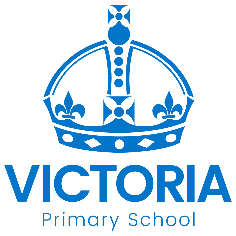  Our Uniform – buy anywherePlease ensure all items are marked with your child's name; with around 350 children in school, there is roughly a 1 in 350 chance of reuniting a lost item of unnamed clothing with its owner!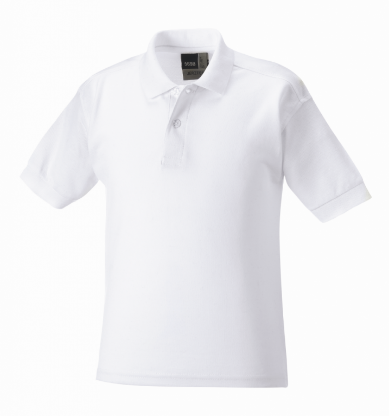 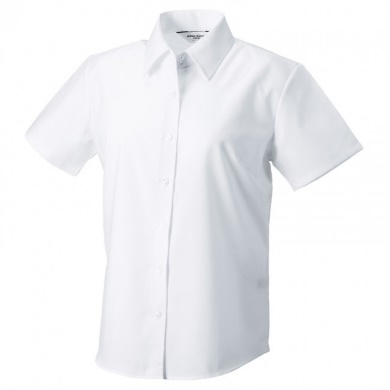 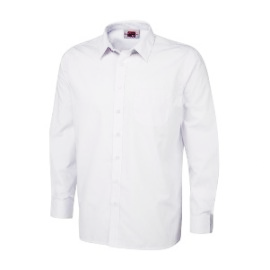 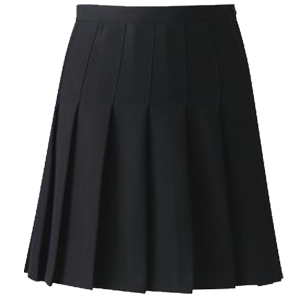 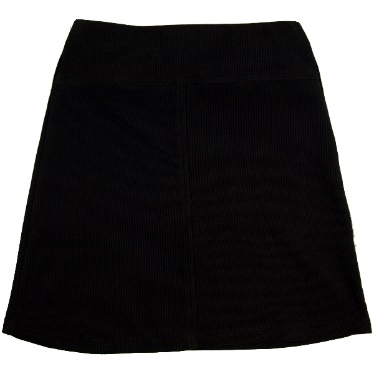 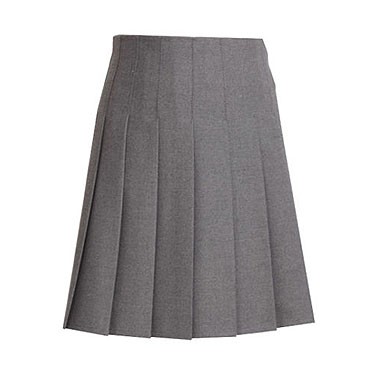 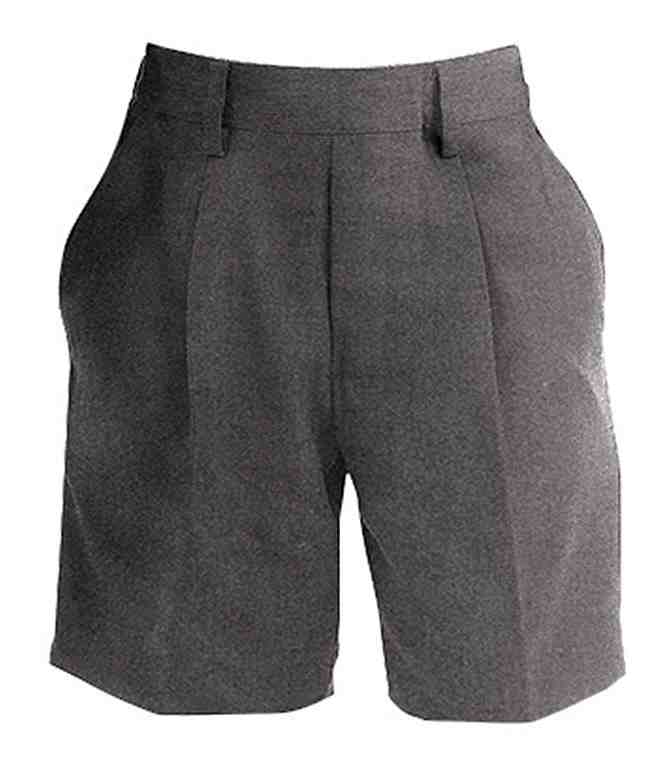 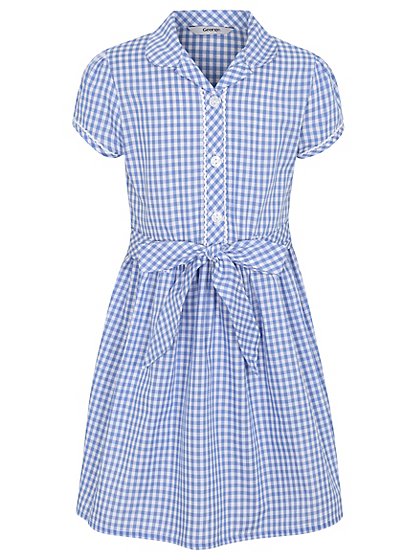 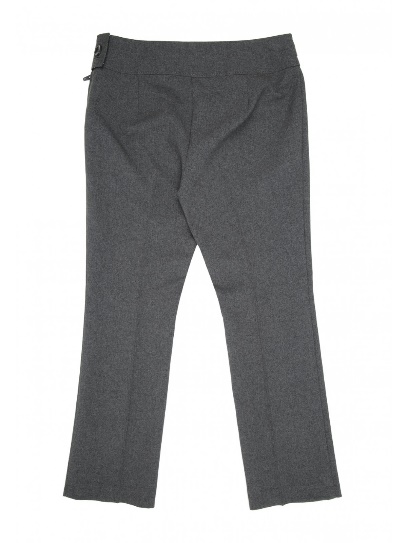 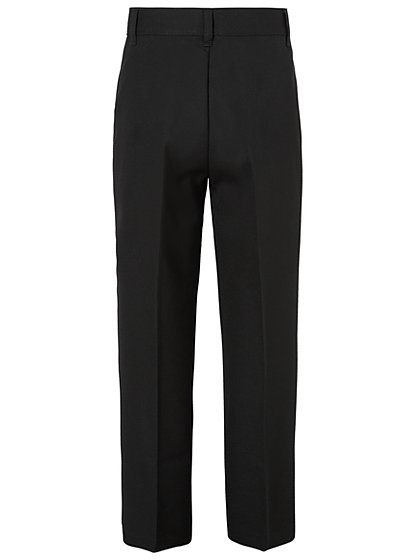 School jumpers, cardigans and book bags can be ordered and delivered directly from https://www.schoolwearsolutions.com   A small amount of stock is held at the school office.   Our Uniform – buy anywhereSchool footwear is PLAIN – BLACK – ANKLE HEIGHT
Footwear must be safe for children to run around in at break times but also
smart enough to make them feel proud of our whole school’s appearance.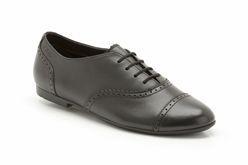 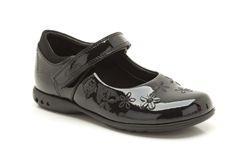 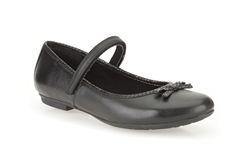 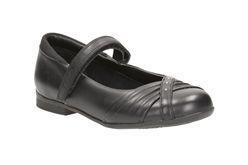 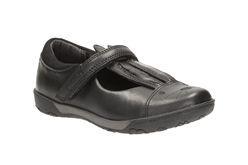 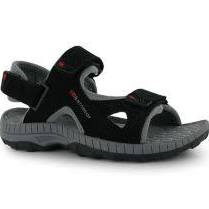 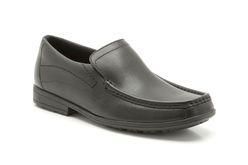 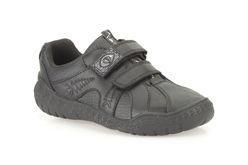 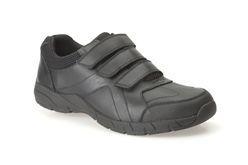 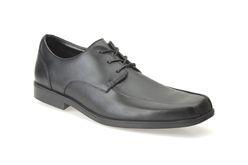 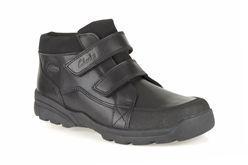 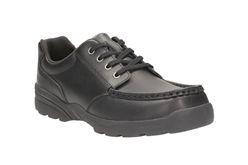 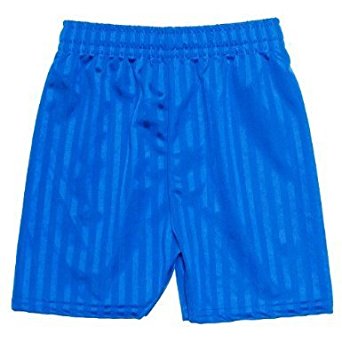 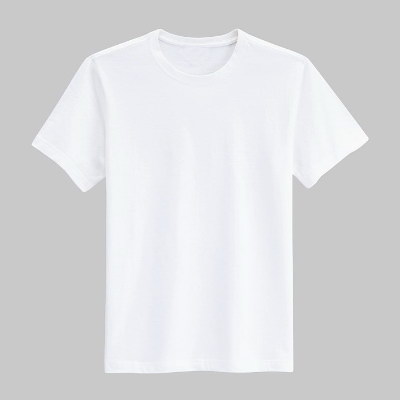 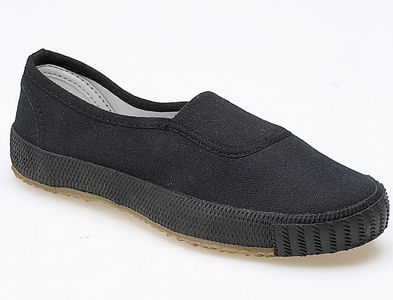  NOT Our Uniform School footwear is PLAIN – BLACK – ANKLE HEIGHT
Footwear must be safe for children to run around in at break times but also
smart enough to make them feel proud of our school’s appearance.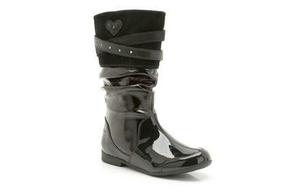 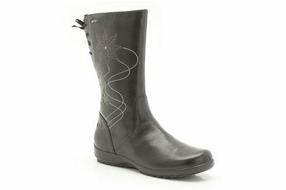 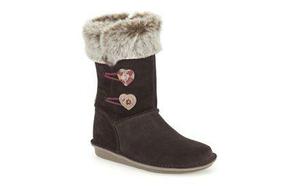 Not ankle height. Not plain		Not ankle height. Not plain.		Not plain.			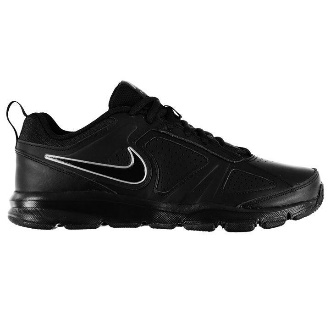 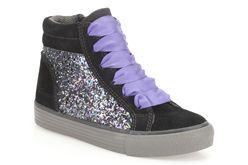 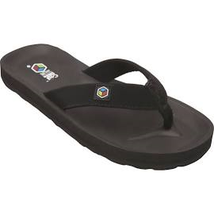 Not plain. 			Not plain.		Unsafe - no ankle strap or toe joint protection.. 		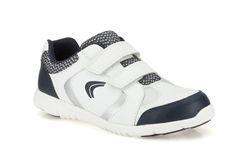 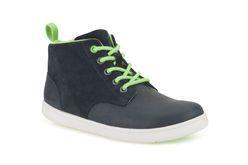 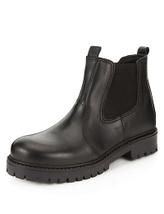 Casual. 				Not black			Too chunky for our floors!Expensive branded trainers are a waste of money and so are not allowed.  
We are active at playtimes for at least 7 hours a week - 
that is the same as 16 full school days of non-stop running around every term!  
Shoes don’t last long when growing feet use them in this way.     NOT Our Uniform 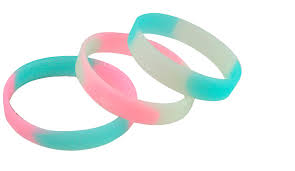 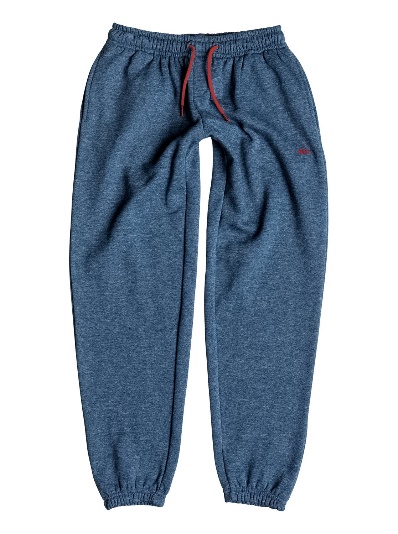 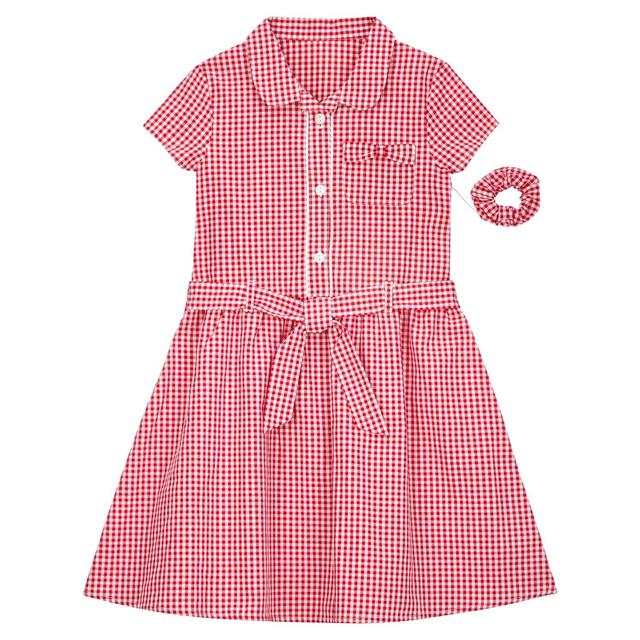 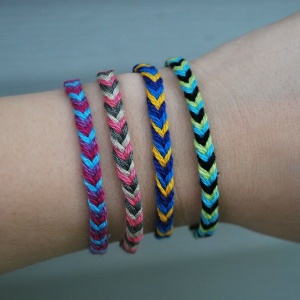       	Casual – not our uniform	           Not our colour		         Wrist Accessories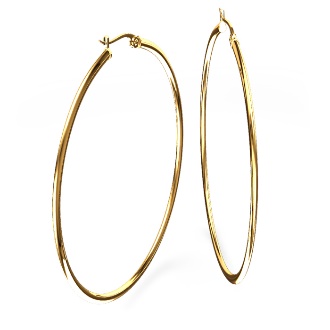 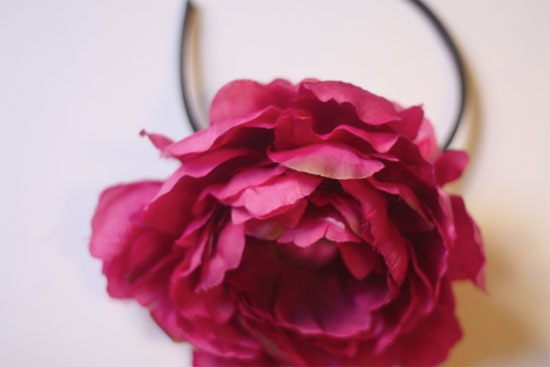 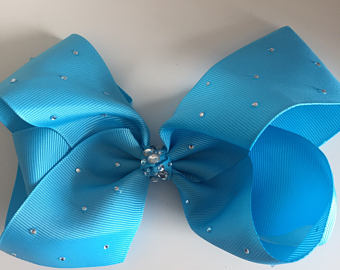 Dangerous at playtimes	               Hair Fashion Accessory		        Hair Fashion AccessoryFashion items are not part of a child’s personality, individuality or character 
so are not allowed in school.  We love our pupils’ ACTUAL individuality - their sense of humour, kindness, quirks, athletic nature, decisiveness, openness, honesty, sensitivity etc etc etc – these are VERY welcome in school.  